附件2：会议地点周边住宿信息高能物理研究所专家招待所参考价格：普通间 375元；标准间：425元地址：北京市石景山区玉泉路19号乙联系电话：86-10-88236088北京长峰假日酒店（4星级）参考价格：高级房 600元；豪华房：750元地址：北京市海淀区永定路66号联系电话：86-10-56708033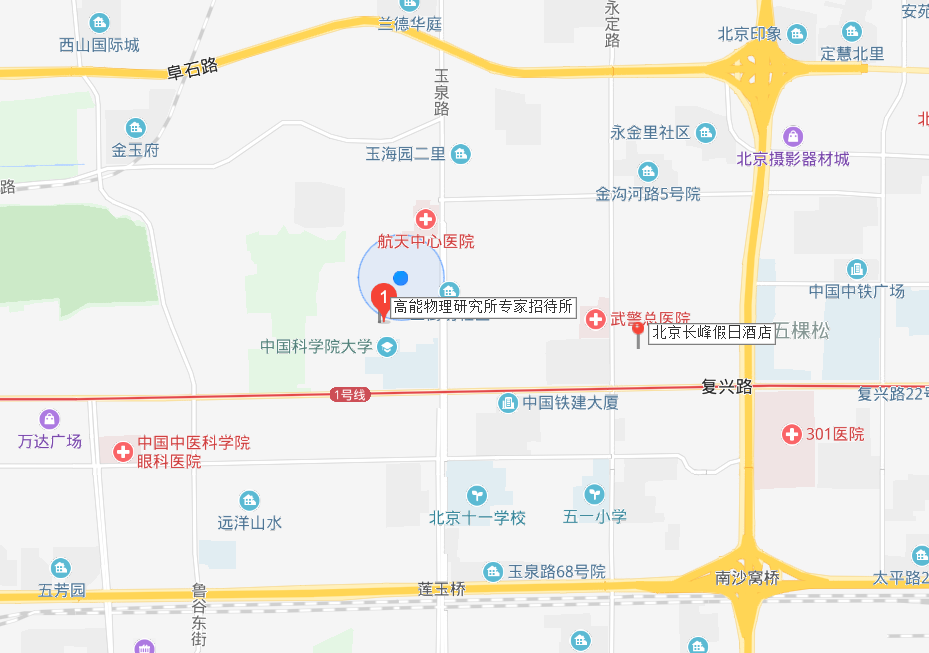 